Povezava za video konferenco  sreda 6.5.2020 ob 11.30. Pripravi zvezke.Join Zoom Meeting
https://us04web.zoom.us/j/72411660670?pwd=R0dtZG5YV2UzTkdpZEN6dHI2eGY5QT09

Meeting ID: 724 1166 0670
Password: 0TZFayGreta VolašPreglej rešitve in popravi napake!            1)   Izračunaj površino in prostornino n=3. Rezultat najprej izrazi s korenom, nato pa še izračunaj.  a=4dm         		P=2O+pl                     O=              pl=3av                  V=Ov   v=0,7m=7dm                P=2.6,8+84              O=              pl=84dm2               V=4   P=?                                 P=97,6dm2               O=4 dm                                       V=28dm3    V=?(v litrih)                                                     O=6,8dm                                          V=28.1,7                                                                                                                                        V=47,6dm3                                                                                                                                        V=47,6 la=0,6dm=6cm            P=2.15,3+126         O=9cm       pl=126cm2                V=63cm3v=7cm                         P=156,6cm2             O=15,3cm                                           V=107,1cm3P=?V=?Koliko m2 aluminija potrebujemo za izdelavo pravilne štiristrane prizme z osnovnim robom 8dm in  višino 1,2m? Koliko tehta,če 1dm3tehta 2,7kg?a=8dm                        P=2O+pl                 O=a2           pl=4av             V=Ovv=1,2m=12dm          P=2.64+384            O=64dm2  pl=384dm2      V=64.12P=?                              P=512dm2 (:100)                                                   V=768dm3V=?                             P=5,12m2                                              1dm3   …….     2,7kg                                                                                               768dm3  …….   768.2,7= 2073,6kg-se nadaljuje-Danes si bomo pogledali novo geometrijsko telo  VALJV učbeniku na strani 150 si preberi in oglej slike.V šolski zvezek napiši naslov in preriši sliko na str. 151 in prepiši osnovne pojme.Izračunaj osnovno ploskev - O valja(ploščino kroga) in obseg osnovne ploskve – o.r=7cm                          b) d=22dm                       c)   r=0,6m         π≐3,14o=?                                   r=?                                        o=?O=?                                  o=?                                        O=?                                         O=?(Rezultat najprej izrazi s π, nato pa vstavi približek 3,14)V šolski zvezek reši  v DZ 4, na str. 54 nalogi 1 in 2.Izreži mrežo valja in ga sestavi.r = 2 cmv = 5 cm	o =DODATNA RAZLAGA: https://si.openprof.com/wb/valj_za_osnovno_šolo?ch=2352 (do mreže valja)-se nadaljuje-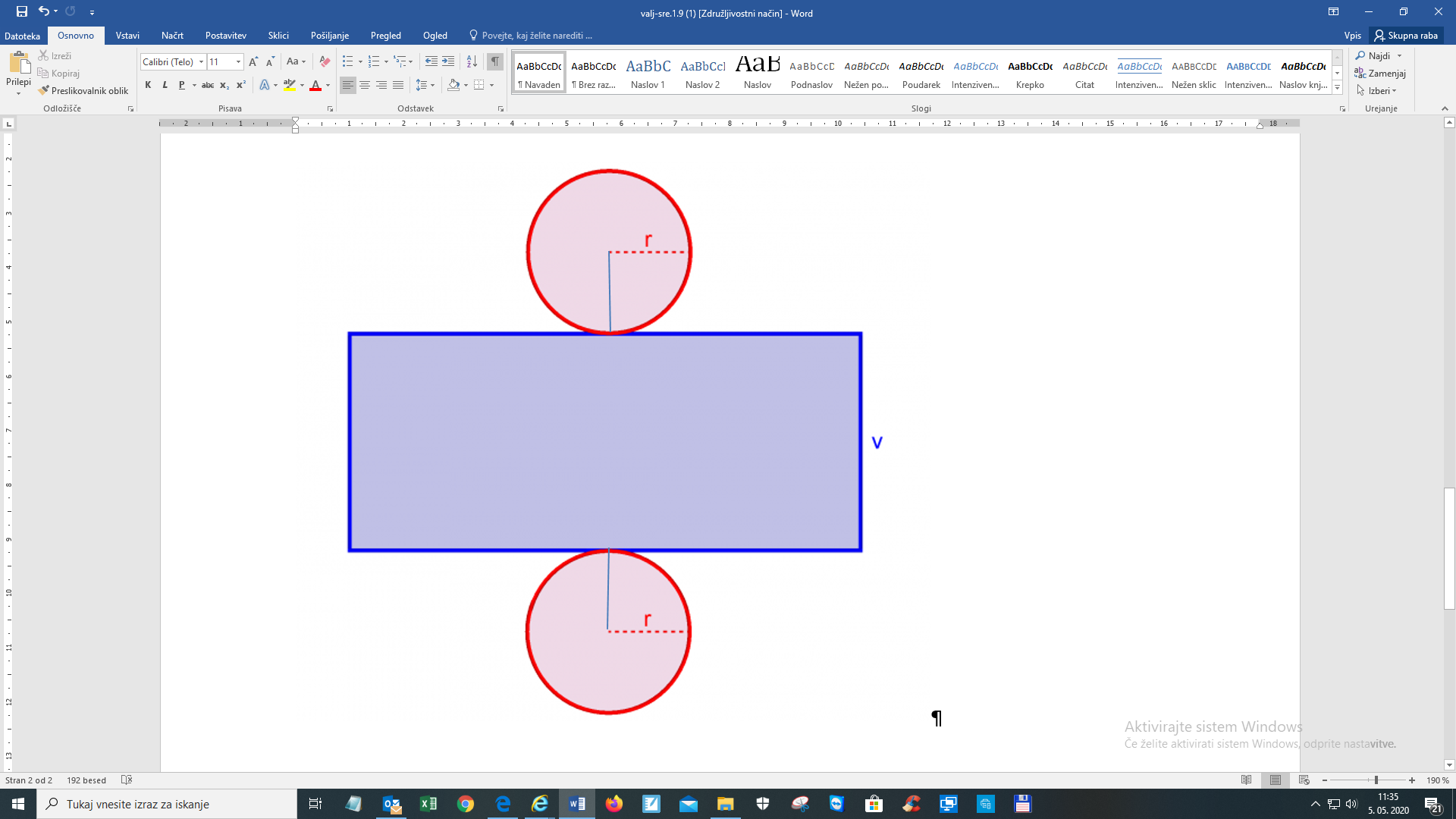 